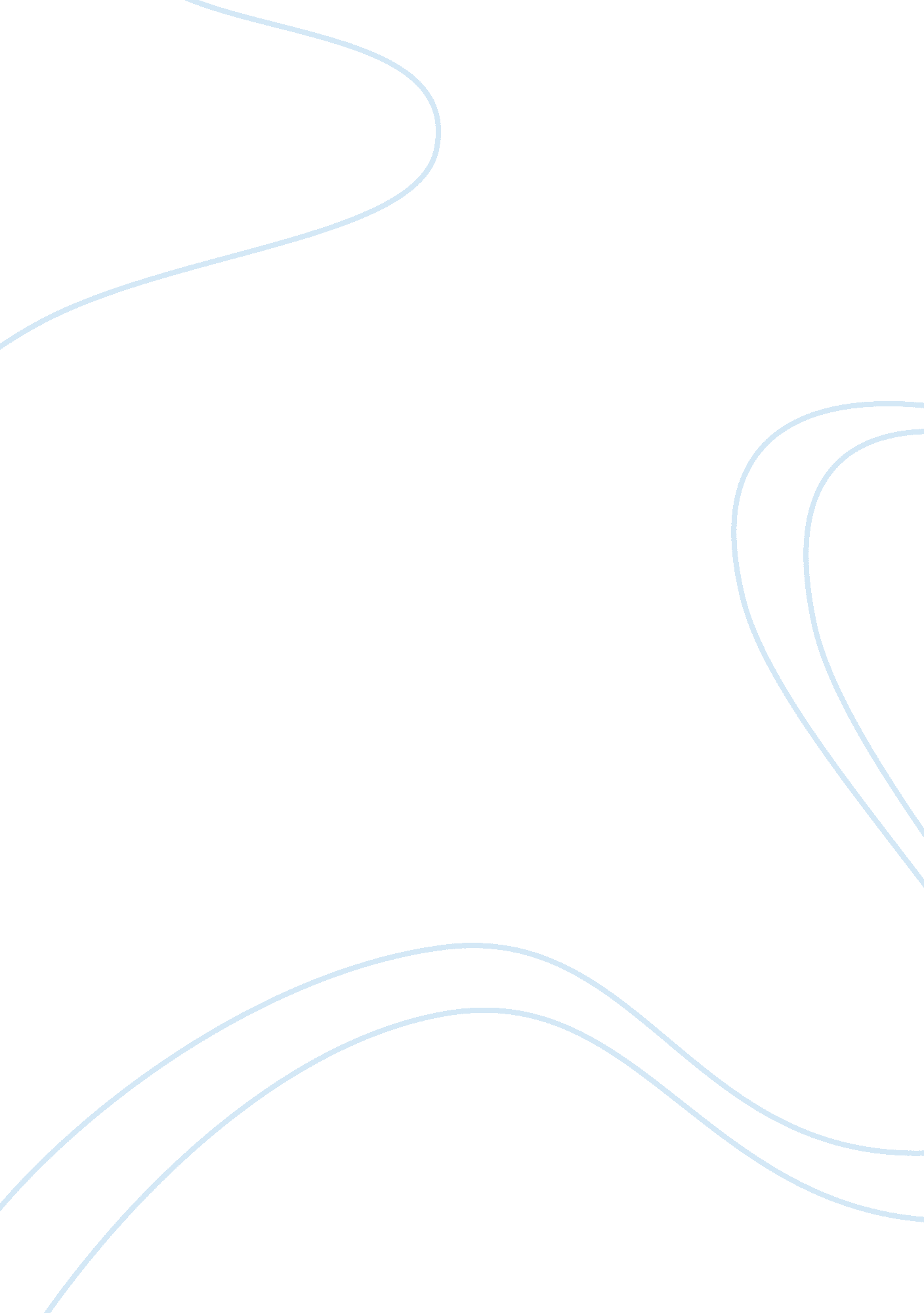 Free responsibility and not missing appointments essay sampleExperience, Responsibility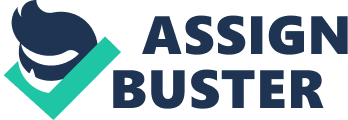 English The term responsibility has become quite popular nowadays. It is now even mandatory quality required by employers when announcing the vacancy for candidates. As property of the individual this word has single meaning in dictionaries, but, nevertheless, almost all people their own opinion about this question. Responsibility is considered to be the ability and willingness of the person to invest their time, money, or part of their free will for a particular purpose. This definition is quite old, and is found in almost all languages. What is interesting is that it is associated with the ability to react or respond to anything, and is usually associated with some kind of punishment. Today, a sense of responsibility is more associated with the person’s ability to be responsible for given words, and make decisions, from which other people will benefit as well. 
But for a responsibility to take place a society of two or more people needed, as responsibility cannot exist outside the society. There is a clear direct relationship between the individual close connection with other people and the probability of one’s responsibility. For this quality to be formed, you need experience, and responsible relationships only developed reflection activities that add up to the concept of responsibility. Responsibility, as well, as self-criticism are the inherent qualities that any leader must possess. But unfortunately, nowadays an incorrect attitude towards the concept of leadership was formed that only harms people. Thus, responsibility is a social concept, and should be in roots of any action. 
When thinking about being late, or missing the appointment (any kind of it), the concept of responsibility should be considered first. Because of being irresponsible, people miss, or skip meetings with other people, thus, literally stealing someone's time. And with a modern rhythm of life, people need to manage their time efficiently, therefore every minute counts. Moreover, some people simply do not stand other people being late (failure to attend the meeting is even worse), thus, it is only logical that if the responsible person coming to a meeting on time does not find you there has the right to be offended, as that person automatically lost his/her time that could be spent more usefully. In addition, the delay can be considered as a manifestation of disrespect for your partner. This does not only apply to business relationship, but to all relations as a concept. Nowadays, nobody treats the feminine manner to be late for a date as sweet and tempting anymore; it will only be considered bad manners. Moreover, the habit of constant lateness will give everyone the idea (maybe false) of you not being able to plan your own time, your rudeness and disorganization. Those who are accustomed to lateness constantly risk to be punished sooner or later. 
Thus, every self respecting successful person should develop a certain responsibility that will help in achieving needed results in every aspect of life. And if such quality is not developed, none of other valuable features can be formed. One day you might get a wonderful job opportunity, and because of irresponsibility, you can be late, or miss it, therefore miss your chance, and not only with job, but with your whole life. 